Överlåtelse av ansvar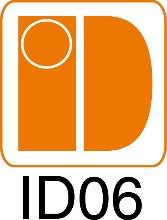 elektronisk personalliggareVersion 1-2016 (utgiven 2016-02-18)FörordJämlikt Skatteförfarandelagen (2011:1244) 39 kap 11 c §, överlåter Beställaren härmed byggherrens samtliga skyldigheter enligt lagens 39 kap 11 b och 12 §§ samt 7 kap. 2 a och 4 §§ till Entreprenören att fullgöra vid utförandetav uppdraget.Avtalet förutsätter att lagstiftningens samtliga villkor för överförandet föreligger, även under ansvarstiden. Förord, begreppsbestämningar och kommentarstexter är vägledande vid tillämpning och tolkning av dessa bestämmelser.Avtalsvillkor.Entreprenören övertager ansvaret gällande lag och regler om elektronisk personalliggare.Entreprenören förbinder sig att fullgöra sitt åtagande genom tillämpning av ID06.Byggherrens egna och av denne anlitade personer skall inneha och använda egna ID06.De ekonomiska aspekterna av ansvarsövertagandet regleras i andra handlingar eller överenskommelser.BegreppsbestämningarByggherre: den som för egen räkning utför eller låter utföra projekterings-, rivnings-, byggnads-, mark-, anläggnings- och installationsentreprenader.Entreprenör: den som bedriver verksamhet och ansvarar för samtliga byggverksamheters utförande på byggarbetsplatsen.KommentarerKommentarer till punkten 1.Byggherren kan genom skriftligt avtal överlåta samtliga sina skyldigheter med påföljande ansvar till en entreprenör. Byggherren kan inte överlåta sina skyldigheter vid delad entreprenad. Byggherren kan heller inte överlåta endast delar av sina skyldigheter.Vid en överlåtelse har Byggherren ingen rätt att ta del av personalliggaren enl. personuppgiftslagen (1998:204).Kommentar till punkten 2 och 3.Här avses den teknik som entreprenören väljer att använda på arbetsplatsen inom ID06 systemet, ex ID06 kort, mobillösning, eller annat.Kommentar till punkten 3.Här avses utförande av Byggherreuppgifter i form av beställarnärvaro i olika former på arbetsplatsen, såsom möten, kontroll, besiktningar etc. Utförande av byggarbeten på arbetsplatsen är inte möjligt för Byggherren med mindre än att han själv har det fulla ansvaret.Kommentar allmän.Se vidare www.skatteverket.se och www.id06.seByggarbetsplats som omfattas av ansvarsöverlåtelsen: .....................................................................................................BYGGHERRE	org nr / namn	ENTREPRENÖR   org nr / namn…………………………………………………..	……………………………………………….....…………………………………………………..	…………………………………………………..För Byggherren	För Entreprenören